Výzva č. 318/2023 – Rozvoj kompetencí pracovníků KKS: individuální tvůrčí a studijní projektyk předkládání žádostí o poskytnutí dotacev rámci Národního plánu obnovy – iniciativa Status umělce/ umělkyně – komponenta 4.5 Rozvoj kulturního a kreativního sektoruMinisterstvo kultury (dále „MK“) vyhlašuje, v souladu s usnesením vlády č. 467/2021 ze dne 17. května 2021 k materiálu Národní plán obnovy (dále „NPO“), Nařízením Evropské komise č. 2021/241 o nástroji pro oživení a odolnost (Recovery and Resilience Facility) a v souladu se zákonem č. 218/2000 Sb. o  rozpočtových pravidlech a o změně některých souvisejících zákonů, ve znění pozdějších předpisů (dále „rozpočtová pravidla“), výzvu k předkládání žádostí o poskytnutí dotace (dále „výzva“).Obsah:Cíl výzvy a cílová skupinaCílem všech dotačních řízení v plánovaných výzvách v rámci iniciativy Status umělce / umělkyně je podpořit rozvoj dovedností a síťování minimálně 2000 jednotlivců (fyzických osob) v kulturním a  kreativním sektoru. Tato výzva je určena na podporu individuálních tvůrčích a studijních projektů, jež jsou součástí osobních uměleckých, pracovních či vzdělávacích plánů jednotlivých žadatelů / příjemců dotací. Zaměření výzvy bylo definováno v kontextu podmínek Programu poskytování příspěvků na tvůrčí nebo studijní činnost, který MK realizuje od roku 2008 na základě § 10-15 zákona č. 203/2006 Sb. o některých druzích podpory kultury a o změně některých souvisejících zákonů. V rámci implementace NPO MK výrazně rozšiřuje okruh potenciálních příjemců podpory a zaměřuje se primárně na umělecké obory s nejvyšší dlouhodobou poptávkou po dotačních programech určených pro fyzické osoby. Nabídka podpory tvůrčích projektů je otevřena pro oblast literatury a výtvarného umění. Nabídka podpory studijních pobytů je otevřena pro obory hudba, divadlo, tanec, výtvarné umění a umělecká řemesla. Výzva není určena pro projekty z oblasti filmu. Cílem jednotlivých projektů této výzvy je rozvinutí kompetencí, posílení mezinárodní spolupráce, síťování a výměna zkušeností.Tvůrčí projekty v oblasti literaturyPodpora tvůrčích projektů v oblasti literatury: vytvoření původního literárního díla / překlad literárního díla do českého jazyka je určena spisovatelům původní české literatury a překladatelů původních děl cizojazyčné literatury do českého jazyka. Literárním dílem se pro účely této výzvy rozumí dílo z oblasti poezie, prózy, esejistiky, dramatu, literatury pro děti a mládež, komiksu (a to jak jeho literární, tak výtvarná část) i non-fikce. Žadatelé mohou v rámci této výzvy žádat o podporu v délce od 3 do 12 měsíců, a to od 1. 1. 2024 do 31. 12. 2024. Maximální částka, o niž lze žádat, je 100.000 Kč.Podpora tvůrčích projektů v oblasti literatury je určena pouze žadatelům, kterým již bylo 2× poskytnuto stipendium v Programu poskytování příspěvků na tvůrčí nebo studijní účely dle zákona č. 203/2006 Sb. o některých druzích podpory kultury.Ostatní žadatelé (tedy ti, kterým stipendium ještě 2× poskytnuto nebylo) mohou žádat v Programu poskytování příspěvků na tvůrčí nebo studijní účely dle zákona č. 203/2006 Sb. o některých druzích podpory kultury.Poskytnutá podpora by měla napomoci k vytvoření původního díla české literatury, nebo k překladu cizojazyčného literárního díla do českého jazyka, čímž přispěje k propojení národního a mezinárodního literárně-kulturního kontextu i k mobilitě autorů a překladatelů (účast na knižních veletrzích, literárních festivalech ad. literárních akcích doma i v zahraničí).Tvůrčí projekty v oblasti výtvarného uměníPodpora tvůrčích projektů v oblasti současného vizuálního umění – vytvoření uměleckého díla, je určena pouze žadatelům, kterým již bylo 2× poskytnuto stipendium v Programu poskytování příspěvků na tvůrčí nebo studijní účely dle zákona č. 203/2006 Sb. o některých druzích podpory kultury.Žadatelé mohou v rámci této výzvy žádat o podporu v délce od 3 do 12 měsíců, a to od 1. 1. 2024 do 31. 12. 2024. Maximální částka, o niž lze žádat, je 200.000 Kč.Studijní projektyPodpora studijních pobytů, projektů celoživotního vzdělávání je určena autorům, umělcům, výkonným umělcům a odborným pracovníkům, působícím v oblasti profesionálního umění, konkrétně v oblasti hudby, divadla a tance, výtvarného umění a uměleckých řemesel. Dalším cílem je umožnit studijní pobyt také neprofesionálům, kteří mají zájem o studium ve výše uvedených oblastech. Tato výzva je zaměřená na věkovou kategorii osob nad 35 let (k podpoře osob do 35 let slouží každoročně vyhlašovaný Programu poskytování příspěvků na tvůrčí nebo studijní účely dle zákona č. 203/2006 Sb. o některých druzích podpory kultury. Žadatelé mohou žádat o podporu v délce od 2 týdnů do 12 měsíců, a to od 1. 1. 2024 do 31. 12. 2024. Maximální částka, o niž lze žádat, je 100.000 Kč.Účelem výběrového dotačního řízení studijní pobyty – celoživotní vzdělávání je poskytnutí dotací na individuální vzdělávací program formou studijních pobytů v podobě nabytí komplexních znalostí a  vědomostí, popřípadě jejich prohloubení ve výše uvedených uměleckých oblastech, a to nejen v tuzemském, ale také mezinárodním rozsahu (tj. rozvinutí kompetencí a posílení mezinárodní spolupráce, síťování a výměna zkušeností). Účelem Programu je rovněž zpřístupnění kultury pomocí studijních pobytů osobám, které se dlouhodobě nepohybují v oblasti umění a které mají zájem se v těchto oblastech vzdělávat uvedenou formou.Popis podporovaných aktivit – tematické okruhyIndividuální studijní projektyIndividuální tvůrčí projekty – literaturaIndividuální tvůrčí projekty – výtvarné uměníIndividuální studijní projektyAktivity jsou v souladu s naplňováním Státní kulturní politiky 2021–2025+ (především kapitola Cíl 1: Zvyšování dostupnosti a přístupnosti kultury, Cíl 3: Rozvoj živého umění a Strategie rozvoje a podpory kulturních a kreativních odvětví pro roky 2021–2025 (např. kapitola 2.1 Struktura kulturních a kreativních odvětví).Oprávnění žadateléObecně pro tvůrčí i studijní projekty:žadatel musí být občan České republiky nebo cizinec s trvalým pobytem v ČR;žadatel nesmí mít ke dni podání žádosti o dotaci žádné nedoplatky po lhůtě splatnosti ve vztahu ke státnímu rozpočtu, jiným zemím EU, státním fondům, rozpočtům územních samosprávných celků nebo ke zdravotní pojišťovně;žadatel nesmí být v době realizace projektu, na který je mu dotace poskytována, žákem střední školy či konzervatoře nebo studentem vyšší odborné školy či vysoké školy v České republice (žadatel nesmí být v době realizace projektu ani studentem doktorského studijního programu na vysoké škole v České republice);žádost předkládá vždy jedna fyzická osoba;žadatel může v rámci této výzvy předložit maximálně 1 projekt formou samostatné žádosti;žadatel, který dotaci obdrží, nesmí převádět dané finanční prostředky na jiné právnické či fyzické osoby.Tvůrčí projekty v oblasti literaturyVýběrové řízení je určeno pro fyzické osoby bez věkového (a v případě překladatele/ překladatelky) i jazykového omezení.Výběrové řízení je určeno pouze žadatelům, kterým již bylo 2× poskytnuto stipendium v každoročně vyhlašovaném Programu poskytování příspěvků na tvůrčí nebo studijní účely dle zákona č. 203/2006 Sb. o některých druzích podpory kultury.Tvůrčí projekty v oblasti výtvarného uměníVýběrové řízení je určeno pro fyzické osoby bez věkového omezení.Výběrové řízení je určeno pouze žadatelům, kterým již bylo 2× poskytnuto stipendium v každoročně vyhlašovaném Programu poskytování příspěvků na tvůrčí nebo studijní účely dle zákona č. 203/2006 Sb. o některých druzích podpory kultury. Studijní projektyVýběrové řízení je určeno pro fyzické osoby, které v kalendářním roce, na nějž podávají žádost, dovršily nebo dovrší 35 let věku.Období realizace projektuPodpořeny mohou být aktivity žadatele v období od 1. 1. 2024 do 31. 12. 2024.Podpora je v rámci této výzvy přiznána na tvůrčí účely v délce od 3 do 12 měsíců (v oblasti výtvarného umění od 3 do 12 měsíců).Podpora je v rámci této výzvy přiznána na studijní pobyt v délce od 2 týdnů do 12 měsíců na významném tuzemském či zahraničním uměleckém, vědeckém, paměťovém nebo jiném specializovaném pracovišti, s trváním maximálně do 31. 12. 2024.Očekávané výsledky projektuTvůrčí projekty v oblasti literaturyPoskytnutá podpora by měla napomoci k vytvoření původního díla české literatury, případně k překladu cizojazyčného literárního díla do českého jazyka, čímž přispěje k propojení národního a mezinárodního literárně-kulturního kontextu i k mobilitě autorů a překladatelů (účast na knižních veletrzích, literárních festivalech ad. literárních akcích doma i v zahraničí);žadatel je povinen splnit cíle projektu (tj. žadatelem doložené rozvinutí kompetencí a posílení mezinárodní spolupráce, síťování a výměna zkušeností) a dosáhnout předpokládaných výsledků projektu. Do 31. 1. 2025 je povinen přes Dotační portál MK ČR (dále DP MK) předložit závěrečnou zprávu, výstup projektu (rukopis původního literárního díla / rukopis překladu literárního díla) a vyúčtování projektu (využití poskytnuté částky musí být doloženo buď kopiemi účetních dokladů, anebo doklady o úhradě).Tvůrčí projekty z oblasti výtvarného uměníCílem poskytnuté podpory bude vytvoření výtvarného díla v ČR nebo v zahraničí, čímž přispěje k propojení národního a mezinárodního výtvarně-kulturního kontextu i k mobilitě umělců doma i v zahraničí.žadatel je povinen splnit cíle projektu (tj. žadatelem doložené rozvinutí kompetencí a posílení mezinárodní spolupráce, síťování a výměna zkušeností) a dosáhnout předpokládaných výsledků projektu. Do 31. 1. 2025 je povinen přes DP MK předložit závěrečnou zprávu, výstup projektu (zdokumentované výtvarné dílo) a vyúčtování projektu (využití poskytnuté částky musí být doloženo buď kopiemi účetních dokladů, anebo doklady o úhradě).Studijní projektyOčekávaným výsledkem je především získání zkušeností a podkladů pro další uměleckou, vědeckou, odbornou nebo jinou činnost, případně i nastudování nebo vytvoření díla.Žadatel je povinen zaslat poskytovateli potvrzení o absolvování studijního pobytu.Žadatel je povinen splnit stanovené cíle projektu, dosáhnout předpokládaných výsledků projektu (tj. doložit rozvinutí kompetencí a posílení mezinárodní spolupráce, síťování a výměnu zkušeností) a příjemce dotace musí referovat, jak tento cíl byl naplněn a jakými aktivitami k tomu přispěl a do 31. 1. 2025 přes DP MK předložit vyúčtování, závěrečnou zprávu (jejíž součástí bude i krátká reflexe pobytu) a výsledky projektu. Vítané jsou rovněž fotodokumentace, videa, popř. jiné formy dokumentace pobytu.Forma a výše podpory a zdroje financováníPodpora je poskytována formou neinvestiční, účelově vázané dotace v souladu s metodickými pokyny pro realizaci NPO vydávanými Ministerstvem průmyslu a obchodu a pokyny MK, které se týkají dotací z NPO a jsou zveřejněny na webu MK, s ustanovením § 14 zákona č. 218/2000 Sb., o rozpočtových pravidlech a o změně některých souvisejících zákonů (rozpočtová pravidla), v platném znění, a  zákonem č. 500/2004 Sb., správní řád, ve znění pozdějších předpisů (dále jen „správní řád“), a to v rozsahu stanoveném ustanovením § 14q rozpočtových pravidel.Žadatel předkládá konkrétní a kontrolovatelný projekt s jasně daným rozpočtem. Projekt musí obsahovat reálný a vyrovnaný rozpočet. Dotace je poskytována maximálně do výše rozdílu mezi výdaji a příjmy projektu.Doporučenou výši podpory stanoví při hodnocení žádosti odborná komise Odboru umění, knihoven a  kreativních odvětví MK (dále „OUKKO“), o výsledcích rozhoduje ministr kultury. Dotace může být poskytnuta až do 100 % uznatelných nákladů projektu. DPH mezi uznatelné náklady nepatří.Projekt, který je obsahem žádosti, může být kofinancován, např. z národních dotačních titulů či programů a nástrojů Evropské unie za předpokladu, že jednotlivé podpory pokrývají odlišné náklady (zákaz dvojího financování). Je tím míněno např. kofinancování nákladů z jiných zdrojů pro zastřešující/návazný projekt; v žádosti musí být přesně popsáno, jak jsou odděleny a co spadá do podpory z této výzvy.Veřejná podporaVzhledem k charakteru podpořených aktivit budou projekty obecně posuzovány jako nespadající do rámce veřejné podpory. V rámci rozmanitosti a přesahu v mezisektorové spolupráci však nelze vyloučit případy, kdy budou splněny všechny podmínky přijatelnosti projektu i příjemce podpory, a přesto nebude vyloučen prvek veřejné podpory. V těchto případech bude zvolen postup dle  nařízení Komise (EU) č. 651/2014 ze dne 17. června 2014, kterým se v souladu s články 107 a 108 Smlouvy o fungování Evropské unie prohlašují určité kategorie podpory za slučitelné s vnitřním trhem (dále „GBER") a  k posouzení podpory bude MK využit článek 53 tohoto nařízení včetně stanovisek Úřadu pro ochranu hospodářské soutěže a Evropské komise.Alokace prostředků pro výzvuPro tuto výzvu je alokováno celkem 5 mil. Kč z prostředků stanovených pro iniciativu Status umělce/umělkyně dle schváleného NPO. MK si vyhrazuje právo alokovanou částku na tuto výzvu zcela nerozdělit, anebo alokaci navýšit.Harmonogram výzvy a podání žádosti skrze DP MKTermíny pro předkládání žádostí o poskytnutí podpory (dále jen „žádost") v rámci této výzvy:Tvůrčí a studijní projekty:vyhlášení výzvy:					22. 11. 2023zahájení příjmu žádostí:				29. 11. 2023ukončení příjmu žádostí:				5. 1. 2024 (do 15.00 hodin)termín zveřejnění výsledků:			do 15. 3. 2024termín zprávy a vyúčtování za rok 2024: nejpozději do 31. 1. 2025.ObecněŽádosti včetně všech povinných i nepovinných příloh a povinné zprávy se podávají v termínech dle harmonogramu, a to elektronicky prostřednictvím DP MK. Žádosti musí být zpracovány v českém jazyce v předepsaném formátu a předkládaný rozpočet musí být uveden v českých korunách s DPH a bez DPH.Podáním žádosti se rozumí elektronické podání žádosti prostřednictvím DP MK, do kterého se žadatelé hlásí prostřednictvím odkazu: https://dpmkportal.mkcr.cz/default. Datem podání žádosti se rozumí datum podání žádost v DP MK. Řízení o žádostech doručených jiným způsobem budou usnesením zastaveny, a to v souladu s § 14j rozpočtových pravidel.Žadatel se do DP MK hlásí přes tzv. e-identitu (více na: https://www.identitaobcana.cz/Home). Následně se zaregistruje. Registrace znamená založení základních údajů o žadateli v DP MK. Registrovat se v DP MK je možné pouze jednou, pod touto registrací je možné se následně hlásit i do jiných dotačních výzev v DP MK. Po přihlášení a registraci si žadatel vybere tuto výzvu a bude možné v daných termínech žádost elektronicky vyplnit, podat, v případě vyzvání OUKKO doplňovat, podávat průběžné i závěrečné zprávy o projektu včetně vyúčtování. Žadatel si může průběžně ukládat svou rozpracovanou žádost, dokud ji finálně nepodá. V té chvíli již postupuje k formální kontrole. Veškerá administrace bude probíhat v DP MK. Podrobný popis registrace je uveden v nápovědě DP MK (https://www.mkcr.cz/informace-pro-zadatele-o-dotaci-manual-k-dotacnimu-portalu-2909.html).Pro registraci v DP MK bude žadatel potřebovat e-identitu a funkční e-mailovou schránku, na kterou mu budou zasílány notifikace. V případě, že za žadatele bude žádost podávat žadatelem zplnomocněná osoba, bude též potřebovat e-identitu a funkční e-mailovou schránku. Registrace žadatele probíhá pouze jednou, další uživatele do systému může pozvat výhradně ten uživatel, který registraci provedl. Podrobnosti nalezne uživatel DP MK v nápovědě. Veškeré formuláře jsou pro žadatele připraveny přímo v DP MK.Žádosti podané jiným způsobem či po uvedeném termínu nebudou přijaty k dalšímu zpracování. Žádost se podává předepsanou formou, tj. prostřednictvím DP MK, a se všemi přílohami. Žádost musí být vyplněna ve všech předepsaných bodech: údaje o žadateli, údaje o projektu (název projektu, jasná formulace obsahu, cíle a výstupů projektu, časový harmonogram projektu apod.), rozpočet celého projektu s DPH a bez DPH včetně předpokládaných jiných zdrojů financování, požadované přílohy včetně čestných prohlášení (mj. sken dokladu o bankovním účtu, kopie dokladu prokazující oprávnění osoby jednající za žadatele a čestné prohlášení k vyloučení střetu zájmů).Rozhodnutí o dotaci bude vystavováno v DP MK po ukončení hodnotícího procesu a schválení dotace řídícím výborem zřízeným k NPO na MK. Rozhodnutí bude mj. k dispozici v DP MK.Podání žádosti a následná administrace projektu včetně veškeré další komunikace žadatele s MK bude probíhat prostřednictvím DP MK. Údaje budou archivovány a podléhají kontrole a auditu.Povinné přílohyObecně pro tvůrčí i studijní projekty:podrobný popis projektu (jasná formulace obsahu a cíle, časový harmonogram, předpokládaný výsledek/výsledky a jeho/jejich možné uplatnění a forma zveřejnění);rozpočet projektu na předepsaném rozpočtovém formuláři (znění rubrik nelze měnit);komentář k rozpočtu projektu (zejména zdůvodnění nákladů);stručný životopis včetně přehledu dosavadní umělecké nebo odborné činnosti (je možné připojit doporučení); u studijních pobytů není přehled dosavadní umělecké činnosti podmínkou;kopie aktuální smlouvy o založení běžného bankovního účtu, případně kopie výpisu z účtu;čestné prohlášení k vyloučení střetu zájmů.Studijní pobyty:nabídka a podmínky pracoviště, na němž se má studijní pobyt uskutečnit; potvrzení cílového pracoviště o přijetí ke studijnímu pobytu je třeba předložit nejpozději před případným podpisem rozhodnutí o poskytnutí dotace.Období realizace projektuTvůrčí a studijní projektyPodpořené projekty ve smyslu této výzvy musí být realizačně ukončeny nejpozději 31. 12. 2024. Do výběrového řízení je možné předložit projekty plánované na období od ledna do prosince 2024.Místo realizace projektuV případě tvůrčích projektů není místo realizace omezeno.V rámci studijních pobytů musí být místem realizace pobytu významné tuzemské či zahraniční umělecké, vědecké, paměťové nebo jiné specializované pracoviště.Způsobilé výdajeJedná se o takové výdaje projektu, které zakládají nárok na čerpání podpory, tj. mohou být spolufinancovány z této výzvy z NPO. Výdaje musí být skutečně, účelně, efektivně, oprávněně a  nezbytně vynaložené. Veškeré výdaje musí být prokázány účetními doklady, které splňují náležitosti dle zákona č. 563/1991 Sb., o účetnictví, v platném znění.Tvůrčí projektyZpůsobilým výdajem je z časového pohledu výdaj, který vznikl příjemci podpory a byl uhrazen příjemcem podpory v období od 1. 1. do 31. 12. 2024. Použitím dotace se rozumí zaplacení plateb hrazených z dotace v hotovosti a poukázání plateb hrazených z dotace bezhotovostně. Upozorňujeme, že příjemce čerpá dotaci jako fyzická osoba a nemůže z ní proplácet odměny svým spolupracovníkům na základě dohody o provedení práce a obdobných pracovně-právních vztahů.Studijní pobytyProstředky jsou příjemcům poskytnuty na rok 2024, a to na konkrétní náklady uvedené v rozpočtu projektu, který tvoří přílohu rozhodnutí o poskytnutí dotace. Použitím dotace se rozumí zaplacení plateb hrazených z dotace v hotovosti a poukázání plateb hrazených z dotace bezhotovostně. Dotace jsou poskytovány účelově na věcné náklady projektu: materiálové náklady, náklady na ubytování, dopravu a  služby přímo související s realizací projektu. Upozorňujeme, že příjemce čerpá dotaci jako fyzická osoba a nemůže z ní proplácet odměny svým spolupracovníkům na základě dohody o provedení práce a obdobných pracovně-právních vztahů. Všechny způsobilé výdaje musí splňovat podmínky výzvy, aktuální pravidla a metodické pokyny NPO. Obecné podmínky způsobilosti výdajůPodpora může být poskytnuta pouze na způsobilé výdaje, které splňují všechny níže uvedené podmínky:jsou v souladu s právními předpisy České republiky a Evropské unie;jsou v souladu s NPO, příslušnou výzvou a vydanými metodickými pokyny;jsou vynaloženy v souladu s pravidlem 3E (hospodárnost, efektivnost, účelnost);jsou v souladu s podmínkami příslušného článku GBER;jsou přiměřené, tj. odpovídají cenám v místě a čase obvyklým;jsou řádně identifikovatelné, prokazatelné a doložitelné;jsou přímo a výhradně spojeny s realizací projektu.Specifické podmínky způsobilosti výdajůMezi základní způsobilé výdaje patří zejména přímé výdaje na realizaci projektu. Dotace by měly být v případě tvůrčích projektů použity primárně na krytí nákladů souvisejících s běžným pracovním dnem umělce/umělkyně, spisovatele/spisovatelky, resp. překladatele/překladatelky, jako nájemné, energie, poplatky za telefon/internet apod. v poměrné výši. V případě studijních pobytů musí být použity na krytí nákladů, které mají přímou souvislost s pobytem. Jedná se primárně o náklady na školné. Dalšími uznatelnými náklady jsou náklady na ubytování (součástí ubytovacích služeb nesmí být stravování), materiálové náklady (výukové pomůcky), doprava (cestovné) a další náklady prokazatelně související s projektem. Struktura a přiměřenost nákladů budou předmětem hodnocení projektu.Podporu nelze poskytnout na (nezpůsobilé výdaje):aktivity, které neodpovídají zaměření programu a podmínkám příslušné výzvy;běžné provozní výdaje žadatele nesouvisející s projektem;náklady na úhradu DPH;udílení věcných nebo finančních ocenění;účetní a právní služby;zpracování projektu;stravu;pohonné hmoty.Do kalkulovaných výdajů a příjmů projektu mohou být zahrnuty jen takové výdaje a příjmy, které jsou součástí účetnictví žadatele, ale jsou vedeny odděleně, aby financování bylo transparentní a účetní doklady a objednávky jsou označovány registračním číslem žádosti o dotaci z DP MK.Podmínky výzvyDotace je poskytována na základě Rozhodnutí o poskytnutí dotace ze státního rozpočtu ČR (dále jen „Rozhodnutí“) a lze ji použít jen na účel uvedený v Rozhodnutí. Při tom je příjemce povinen dodržet výši a skladbu nákladů týkajících se poskytnuté dotace tak, jak byly v Rozhodnutí uvedeny.Dotace jsou poskytovány účelově a podmínky pro jejich použití, včetně termínů jejich vyúčtování, jsou součástí výroku Rozhodnutí, které příjemci dotace vystaví MK. V případě změny v projektu je příjemce dotace povinen zažádat prostřednictvím DP MK o změnu v projektu (v případě událostí, které nemohl při podávání žádosti předvídat). Změnu schvaluje MK. Poté bude vydáno nové rozhodnutí o poskytnutí dotace. Změny v údajích o žadateli je třeba hlásit MK do 14 dnů. Státní dotace jsou určeny na úhradu ztrátových nákladů projektu, nemohou být použity za účelem dosažení zisku. Dotace ze státního rozpočtu nelze poskytovat na benefiční a charitativní akce.Příjemce dotace je povinen projekt profinancovat a zrealizovat ve schváleném rozsahu a kvalitě v kalendářním roce, na který byla dotace poskytnuta. Aktivity budou realizovány v prezenční podobě. V případě nemožnosti zrealizovat aktivitu prezenčně, je možné uznat i jinou formu plnění (hybridně/online formu ap.), pokud je projekt k této formě realizace způsobilý a tuto změnu schválí MK. Veškeré změny v projektu je žadatel povinen hlásit skrze DP MK.Příjemce dotace odpovídá za hospodárné a efektivní použití prostředků v souladu s účely, na které byly prostředky poskytnuty, dále za jejich řádné a oddělené sledování a evidování ve svém účetnictví. Veškeré finanční operace musí být transparentní včetně toho, kam peníze směřují (žadatel je povinen vykazovat informace o dodavatelích a subdodavatelích včetně jejich skutečných majitelů).Příjemce dotace je povinen uchovávat Rozhodnutí a veškeré doklady, týkající se poskytnuté dotace, ve smyslu zákona č. 563/1991 Sb., o účetnictví.Dotace se poskytují podle § 16, bodu 1 rozpočtových pravidel a aktuálních metodických pokynů k NPO. Vyplácení dotací se bude uskutečňovat v souladu s případnými regulačními opatřeními Ministerstva financí (dále jen „MF“) a Delivery Unit na MPO.MK si vyhrazuje právo změnit způsob proplácení dotace, a to v souladu s případnými změnami nařízenými MF či metodickými pokyny k NPO.MK může podle rozpočtových pravidel vydat nové Rozhodnutí.Veškeré výdaje projektu musí být podle zákona vedeny v účetnictví či daňové evidenci žadatele (zákon č. 563/1991 Sb., o účetnictví, zákon č. 586/1992 Sb., o daních z příjmů, ve znění pozdějších předpisů). Žadatel je povinen všechny transakce související s projektem odděleně identifikovat od ostatních účetních transakcí s projektem nesouvisejících a je povinen vést analytickou evidenci s vazbou ke konkrétnímu projektu.Žadatel/příjemce podpory je povinen umožnit kontrolu realizace a opatření včetně kontroly souvisejících dokumentů osobám pověřeným MK, případně jiným příslušným kontrolním orgánům (auditu z MF, Delivery Unit na MPO a orgánům Evropské komise, OLAF ad.). Tyto povinnosti budou upřesněny v rámci Rozhodnutí. Dotace je po akceptaci proplácena z peněz EU v rámci Nástroje pro oživení a odolnost (dále jen „RRF“). (Kontroly budou tedy nejen od českých orgánů, ale i ze strany Evropské komise.)Žadatel/příjemce podpory umožní pořízení fotodokumentace pověřenou osobou MK za účelem doložení realizace projektu podpořeného z programu, zároveň sám fotodokumentaci vede a uvádí ji v monitorovacích zprávách v rámci vykazování povinné publicity projektu.Pokud poskytnutí podpory žadateli vylučuje nebo neumožňuje obecně závazný právní předpis, nelze podporu poskytnout.V případě zapojení dalších spolufinancujících subjektů do financování projektu, nesmí dojít k dvojímu financování způsobilých výdajů, na které je poskytována podpora. Příjemce je povinen o  zapojení dalšího typu podpory MK neprodleně informovat a předložit příslušný právní akt či smlouvu, kterým byla podpora přiznána, či došlo k navýšení jiných zdrojů. Pokud příjemce podpory vyúčtuje dotaci nesprávně, neúplně nebo opožděně, pokud neprovede s MK její finanční vypořádání nebo pokud nevrátí do státního rozpočtu dotaci nebo její část, kterou nepoužil nebo kterou použil v rozporu s rozhodnutím o poskytnutí dotace, čímž je míněno i porušení podmínek stanovených ve výroku tohoto rozhodnutí, bude vyzván k nápravě, k čemuž mu bude stanovena přiměřená lhůta. Pokud příjemce neprovede nápravu ve stanovené lhůtě, nebo nebude-li náprava možná, bude příjemce vyzván k vrácení dotace nebo její části a bude mu k tomu stanovena lhůta. Pokud příjemce v takto stanovené lhůtě dotaci nebo její část nevrátí do státního rozpočtu, bude věc předána místně příslušnému Finančnímu úřadu k dořešení. MK bude na takového příjemce, pokud bude žádat o  poskytnutí dotace na projekt v návazné výzvě NPO pro rok 2024, hledět jako na neoprávněného žadatele a jeho projekt či projekty budou z výběrového řízení vyřazeny.Formální kontrola žádosti o dotaciŽádosti budou hodnoceny po ukončení sběru žádostí. Podpořeny mohou být pouze úplné a formálně správné žádosti, které splní požadavky dané programem a touto výzvou. OUKKO provede kontrolu všech došlých žádostí z hlediska splnění jejich formálních náležitostí. Žádosti, které nebudou obsahovat všechny náležitosti popsané ve výzvě, budou vráceny žadateli k doplnění, pokud je žadatelé ve stanovené lhůtě nedoplní, nebudou předloženy dotační výběrové komisi (dále jen komise) k následnému hodnocení a budou z formálních důvodů vyřazeny z hodnocení.Při kontrole úplnosti a formální správnosti se zejména ověřuje, zda je žadatel oprávněným žadatelem dle kapitoly 3 této výzvy, byly-li žadatelem zaslány všechny požadované dokumenty, zda jsou uvedeny všechny požadované údaje a zda tyto dokumenty splňují požadované formální náležitosti.Není-li žadatel oprávněným žadatelem, OUKKO řízení o žádosti zastaví a bude ukončeno prostřednictvím usnesení o zastavení administrace žádosti. V případě zjištění nedostatků při kontrole je žadatel prostřednictvím DP MK referentem OUKKO–administrátorem vyzván k jejich okamžitému odstranění. Nesplňuje-li žádost podmínky dané výzvy, může být administrace takovéto žádosti ze strany MK ukončena prostřednictvím usnesení o zastavení administrace žádosti, a to kdykoli v průběhu její administrace až do okamžiku akceptace. Je-li žádost formálně úplná a je posouzena jako přijatelná z hlediska splnění podmínek pro přijetí žádosti, je žádost akceptována a následně hodnocena komisí. Zde budou hodnoceny pouze úplné žádosti, tj. žádosti bez nedostatků, resp. řádně doplněné na základě výzvy k odstranění nedostatků doručené prostřednictvím DP MK. O výsledku hodnocení je žadatel informován prostřednictvím DP MK.Hodnocení žádosti o dotaci a stanovení výše podporyŽádosti budou předloženy k posouzení odborné komisi. Komise má nejméně pět členů, kteří projekty posuzují dle stanovených hodnoticích kritérií: formou společné rozpravy nad jednotlivými projekty a  následně individuálním anonymním bodovým hodnocením. Tajemníkem komise, resp. zapisovatelem je určený zaměstnanec OUKKO. Komise si určí na svém prvním zasedání předsedu komise.Hodnocení projektů je rozděleno do dvou částí. Výsledkem první části jednání je stanovení pořadí projektů v jednotlivých tematických okruzích dle bodového hodnocení. Předmětem druhé části jednání je posouzení návaznosti aktivit projektu a jejich provázanost s rozpočtem. Komise může navrhnout úpravy, zejména ve vztahu k aktivitám a rozpočtu, může rovněž doporučit úpravy/vyřazení aktivit a  krácení způsobilých výdajů projektu, a to zejména v případě zjištění jejich nezpůsobilosti a nedodržení účelnosti, hospodárnosti a efektivity výdajů. Takový návrh musí být hodnoticí komisí řádně zdůvodněn v zápisu z jednání.Hodnoticí kritéria: Tvůrčí projekty:využití nově nabytých zkušeností a podkladů pro další činnost žadatele (max. 20 bodů);kvalita návrhu projektu (jasné vymezení předmětu, cíle a výsledků projektu, realizovatelnost věcného a časového řešení) (20 bodů);význam projektu (společenská potřebnost, přínos pro daný obor) (20 bodů);odbornost žadatele (dosavadní výsledky jeho činnosti) (20 bodů);náklady projektu (účelnost, hospodárnost, efektivnost, přiměřenost nákladů projektu) (10 bodů);výstup projektu (způsob zpřístupnění výsledků veřejnosti) (10 bodů).Studijní pobyty:využití nově nabytých zkušeností a podkladů pro další činnost žadatele (20 bodů);kvalita návrhu projektu (jasné vymezení předmětu, cíle a výsledků projektu, realizovatelnost věcného a časového řešení) (20 bodů);význam projektu (odůvodnění výběru cílové instituce, osobní vzdělávací plán) (20 bodů);náklady projektu (účelnost, hospodárnost, efektivnost, přiměřenost nákladů projektu) (10 bodů);výstup projektu (způsob zpřístupnění výsledků veřejnosti) (10 bodů);relevantnost projektu z hlediska naplnění vyhlašovacích podmínek a cílů programu (20 bodů).Obecně:hodnoceny budou také délka a rozsah projektu;kritéria budou hodnocena komplexní známkou 1–100 bodů, podpora bude přidělena od 50 bodů výše;pro rok 2024 bude preferována podpora žadatelů, kteří nebyli podpořeni v rámci Výzvy NPO    pro rok 2023 (výzvy č. 0216, 0217).Zveřejnění výsledků výběrového řízeníO výsledcích výběrového řízení rozhoduje ministr kultury na základě doporučení odborné komise.S výsledky výběrového dotačního řízení budou žadatelé seznámeni:v DP MK;zveřejněním výsledků dotačního výběrového řízení na internetových stránkách: https://www.mkcr.cz/dotacni-vyzvy-2841.html;rozhodnutím o zamítnutí žádosti zveřejněným na internetových stránkách MK (toto rozhodnutí je doručováno pouze veřejnou vyhláškou, neúspěšným žadatelům nebudou, v souladu s § 14h rozpočtových pravidel, rozesílána písemná rozhodnutí o neposkytnutí dotace);usnesením o zastavení řízení podle § 14j odst. 4 písm. a), b) nebo d) rozpočtových pravidel;vydáním rozhodnutí MK o poskytnutí neinvestiční dotace ze státního rozpočtu ČR dle
§ 14 rozpočtových pravidel.Výsledek výběrového dotačního řízení je konečný a nelze proti němu podat řádný opravný prostředek (§ 14q odst. 2 rozpočtových pravidel).Vyúčtování a finanční kontrola přidělené dotaceDotace jsou poskytovány účelově a podmínky pro jejich použití, včetně termínů jejich vyúčtování, jsou součástí Rozhodnutí, které příjemci dotace vystaví MK.Příjemce dotace je povinen předložit vyúčtování dotace, včetně vyúčtování skutečných výdajů a  příjmů realizovaného projektu. Toto předloží příjemce dotace MK v souladu s vyhláškou č. 367/2015 Sb., o zásadách a lhůtách finančního vypořádání vztahů se státním rozpočtem, státními finančními aktivy a Národním fondem (vyhláška o finančním vypořádání) a vloží je do DP MK v termínu a formě stanovené v Rozhodnutí.Vyúčtování bude obsahovat kompletní vyčíslení všech nákladů a příjmů projektu s rozpisem na jednotlivé položky s vyznačením těch, které byly hrazeny z dotace včetně uvedení všech dodavatelů a subdodavatelů a údajů o jejich skutečných majitelích. Ke každé položce bude přiložen účetní doklad dosvědčující použití dotace a výpis z účtu či výdajový doklad prokazující plnou úhradu závazků plynoucích z daných účetních dokladů. Vyúčtování musí příjemci zpracovat podle pokynů MK. Veškeré účetní doklady musí obsahovat registrační číslo žádosti získané při podání žádosti v DP MK, aby bylo možné jednoznačně identifikovat, ke kterému projektu se účetní doklady vztahují. Účetní doklady se musí vztahovat vždy pouze ke způsobilým výdajům daného projektu. Termín vyúčtování dotace je nejpozději 31. ledna 2025. Spolu s vyúčtováním odevzdává příjemce dotace také závěrečnou zprávu o realizaci a výsledcích projektu.Dojde-li k úspoře vynaložených finančních prostředků, má se za to, že došlo k úspoře prostředků ze státního rozpočtu a musí být navráceny zpět.Bude-li realizací podpořeného projektu dosaženo faktického zisku, je tento zisk až do výše poskytnuté dotace příjmem státního rozpočtu, a musí být navrácen zpět. Pokyny k provedení vratky nalezne příjemce dotace v podmínkách rozhodnutí o poskytnutí dotace.Porušení nebo nesplnění stanovených podmínek, jakož i neodvedení nevyčerpaných prostředků do státního rozpočtu v souladu s vyhláškou č. 367/2015 Sb., o zásadách a lhůtách finančního vypořádání vztahů se státním rozpočtem, státními finančními aktivy a Národním fondem (vyhláška o finančním vypořádání), v platném znění, je porušením rozpočtové kázně, za které může podle § 44a rozpočtových pravidel uložit místně příslušný finanční úřad odvod za porušení rozpočtové kázně a penále.Příjemce je povinen umožnit MK, Delivery Unit MPO, MF a orgánům Evropské komise provedení kontroly daných údajů a dokladů a dodržování podmínek stanovených Rozhodnutím a poskytnout k tomu nezbytnou součinnost. Žadatel je povinen strpět, že MK ze závažných důvodů, zejména při důvodném podezření na porušení rozpočtové kázně příjemcem či při podezření ze střetu zájmů u žadatele, dodavatelů či subdodavatelů, pozastaví proplácení dotace.Ověřování správností použití poskytnutých finančních prostředků podléhá kontrole OUKKO, místně příslušnému finančnímu úřadu, NKÚ a orgánům Evropské komise.Finanční kontrola, řízení o odnětí dotace a ukládání sankcí za porušení rozpočtové kázně se provádí v souladu s příslušnými ustanoveními rozpočtových pravidel a dle zákona č. 320/2001 Sb., o  finanční kontrole ve veřejné správě a o změně některých zákonů, ve znění pozdějších předpisů.Realizace a závěrečné vyhodnocení akcePodpora je MK proplácena bezhotovostními převody finančních prostředků v Kč na bankovní účet příjemce podpory uvedený v žádosti.MK poskytne podporu pouze na úhradu způsobilých výdajů bez DPH. Výdaje musí být v souladu s pravidly této výzvy, metodickými pokyny k NPO a platnými právními předpisy.Finanční prostředky MK proplácí na základě podané žádosti a přiloženého rozpočtu.Příjemce podpory je povinen oznámit MK jakékoli změny (identifikačních a kontaktních údajů, právní formy žadatele, parametrů projektu, podmínek realizace projektu aj.), a to od předložení žádosti do konce doby trvání projektu. Budou-li změny realizovány bez souhlasného stanoviska MK a dojde-li v důsledku změny k nesplnění podmínek výzvy, nebude podpora poskytnuta, resp. její část.MK je povinen posoudit avizované změny a jejich soulad s podmínkami programu a změnu dle posouzení buď odsouhlasí, nebo zamítne. V odůvodněných případech bude vystaveno změnové rozhodnutí o poskytnutí dotace.Příjemce dotace je povinen předložit OUKKO skrze DP MK závěrečnou zprávu o realizaci, výsledcích a přínosu projektu včetně dokladů k publicitě a transparentnosti dle připraveného formuláře v DP MK dle pokynů OUKKO. Výsledky budou zveřejněny a reportovány Evropské komisi dle pravidel NPO. Termíny a způsob podání závěrečné zprávy včetně vykázání účasti profesionálů z KKS, kteří se zúčastnili projektu, budou součástí rozhodnutí.MK je oprávněno vyžádat si další relevantní podklady a informace, které se v průběhu projektového cyklu stanou nezbytnými pro jeho řádné vyhodnocení a dokončení.Informace a dokumenty předkládané žadatelemŽadatel, resp. příjemce podpory, je povinen v jednotlivých fázích administrativního procesu předkládat prostřednictvím DP MK níže uvedené dokumenty a podklady v jednotlivých fázích dotačního řízení: Údaje o žadateli.Pokud je žadatel při jednání s MK zastoupen, doklad o zastoupení – plná moc. Plná moc bude podepsána elektronickým podpisem s kvalifikovaným certifikátem či ověřeným podpisem, a to jak zmocnitelem, tak zmocněncem.Údaje o projektu.Položkový rozpočet projektu.Čestná prohlášení žadatele připravená ve formuláři žádosti v DP MK vč. čestného prohlášení k zásadě významně nepoškozovat v rámci Nástroje pro oživení a odolnost, která je stanovena v čl. 17 Nařízení Evropského parlamentu a Rady (EU) č. 2020/852 ze dne 18. června 2020 o  zřízení rámce pro usnadnění udržitelných investic a o změně nařízení (EU) 2019/2088 (tzv. Nařízení o Taxonomii).Čestné prohlášení k vyloučení střetu zájmů.Doklad o vedení bankovního účtu žadatele, na který bude poskytována podpora, případně doklady o vedení těch bankovních účtů, ze kterých bude žadatel provádět úhrady.Další nezbytné podklady, zejména k veřejné podpoře, mohou být dodatečně vyžádány skrze DP MK daným administrátorem/hodnotitelem.Žadatel čestným prohlášením stvrzuje splnění podmínek výběrového řízení, konkrétně:Prohlašuje, že podal žádost v souladu s vyhlašovacími podmínkami výzvy, všechny informace a  údaje uvedené v žádosti vč. příloh jsou správné, pravdivé a úplné. Prohlašuje, že projekt bude po schválení realizován ve schváleném rozsahu a kvalitě v kalendářním roce, na který byla podpora poskytnuta včetně transparentních výběrových řízení, veřejných zakázek a povinných kontrol střetu zájmů u jednotlivých subjektů zapojených do realizace projektu dle podmínek výzvy a metodických příruček k NPO. Prohlašuje, že předkládá konkrétní, kontrolovatelný projekt a reálný a vyrovnaný rozpočet. Prohlašuje, že předpokládané výdaje jsou přiměřené, tj. odpovídají cenám v místě a čase obvyklým, jsou doložitelné, jsou přímo spojené s realizací projektu a jsou součástí rozpočtu projektu. Prohlašuje, že zavedené či dosavadní systémy, kterými jsou cíle plněny, jsou funkční a  spolehlivé a zanechávají dostatečnou auditní stopu prokazující dosažení všech potřebných cílů (vč. povinného reportingu). Jedná se zejména o uchovávání a poskytování podpůrných dokladů prokazujících, že aktivita je správně implementována a že tato implementace je v  souladu s požadavky kladenými na čerpání finančních prostředků uvedenými ve výzvě a  v  Rozhodnutí o podpoře.Prohlašuje, že kontrolní a řídící systémy v dané aktivitě poskytuje podle svého nejlepšího vědomí a svědomí záruky, že s finančními prostředky je nakládáno v souladu se všemi příslušnými pravidly, zejména s pravidly pro předcházení střetu zájmů, předcházení podvodů a korupci v souladu se zásadou řádného finančního řízení a dále, že problematika střetu zájmů, předcházení podvodům a korupci byla řádně zkontrolována. Prohlašuje, že na stejné způsobilé výdaje na aktivity uvedené v žádosti nečerpá jinou veřejnou podporu či dotaci podle článku 107 odst. 1 Smlouvy o fungování Evropské unie, podporu z prostředků Unie, které centrálně spravují orgány, agentury, společné podniky a jiné subjekty Unie a která není přímo ani nepřímo pod kontrolou členských států, a ani podporu v režimu de minimis, na způsobilé výdaje a aktivity nečerpá podporu z jiného fondu nebo nástroje Unie, případně téhož fondu, ale jiného programu nebo ze státního rozpočtu a dalších veřejných zdrojů. Prohlašuje, že veškeré aktivity, jež podléhají principu „významně nepoškozovat“ (DNSH), tyto požadavky podle svého nejlepšího vědomí a svědomí řádně a trvale splňují a jsou posuzovány v souladu s Technickými pokyny k uplatňování zásady „významně nepoškozovat“ podle nařízení o Nástroji pro oživení a odolnost dle oznámení Komise (2021/C 58/01), a to včetně údajů kontrolního protokolu. Prohlašuje, že bude pro účely auditu a kontroly a pro zjištění srovnatelných informací o využívání finančních prostředků v souvislosti s naplňováním cílů dle této výzvy evidovat a shromažďovat následující standardizované kategorie údajů a v případě potřeby zajistí k těmto údajům neprodleně přístup: a. jméno konečného příjemce finančních prostředků; b. jméno zhotovitele, dodavatele nebo poskytovatele a subdodavatele, je-li konečným příjemcem finančních prostředků podle unijních a vnitrostátních právních předpisů o zadávání veřejných zakázek veřejný zadavatel; c. jméno, příjmení a datum narození skutečného majitele nebo majitelů dodavatele či poskytovatele služeb, ve smyslu článku 3 bodu 6 směrnice Evropského parlamentu a Rady (EU) 2015/849 ze dne 20. května 2015 o předcházení využívání finančního systému k praní peněz nebo financování terorismu, o změně nařízení Evropského parlamentu a Rady (EU) č. 648/2012 a o zrušení směrnice Evropského parlamentu a Rady 2005/60/ES a směrnice Komise 2006/70/ES. Prohlašuje, že veškeré záznamy budou řádně vedeny a uchovávány v souladu s článkem 132 nařízení Evropského parlamentu a Rady (EU, Euratom) 2018/1046 ze dne 18. července 2018, kterým se stanoví finanční pravidla pro souhrnný rozpočet Unie, mění nařízení (EU) č. 1296/2013, (EU) č. 1301/2013, (EU) č. 1303/2013, (EU) č. 1304/2013, (EU) č. 1309/2013, (EU) č. 1316/2013, (EU) č. 223/2014 a (EU) č. 283/2014 a rozhodnutí č. 541/2014/EU a zrušuje nařízení (EU, Euratom) č. 966/2012. Prohlašuje, že dle ustanovení § 136 zákona č. 182/2006 Sb., o úpadku a způsobech jeho řešení (insolvenční zákon), v platném znění, nebylo rozhodnuto o jeho úpadku; prohlašuje, že soud nebo správní orgán nenařídil výkon rozhodnutí na jeho majetek nebo nenařídil exekuci jeho majetku ke dni podání žádosti. Prohlašuje, že není podnikem v obtížích ve smyslu článku 2, odst. 18 Nařízení Komise (EU) č. 651/2014 ze dne 17. června 2014, kterým se v souladu s články 107 a 108 Smlouvy prohlašují určité kategorie podpory za slučitelné s vnitřním trhem. Prohlašuje, že neprodleně oznámí přes DP MK jakékoliv změny (identifikačních a kontaktních údajů, právní formy žadatele, parametrů projektu, podmínek realizace projektu aj.). Potvrzuje správnost uvedených údajů a prohlašuje, že nemá žádné splatné závazky vůči státnímu rozpočtu, státním fondům a rozpočtům územních samosprávných celků ani splatné závazky pojistného na veřejné zdravotní pojištění, pojistného na sociální zabezpečení a  příspěvku na státní politiku zaměstnanosti. Prohlašuje, že pracuje dle pravidel pro předcházení střetu zájmů, předcházení podvodů a  korupci v souladu se zásadou řádného finančního řízení. Prohlašuje, že budou dodržovány veškeré zásady povinné publicity související s projektem. Prohlašuje, že souhlasí se zpracováním udávaných osobních údajů pro účely plnění právních povinností souvisejících s hodnocením žádostí o poskytnutí dotace odbornou komisí MK a  s rozhodnutím o dotaci (zejména zveřejnění v informačním systému Ministerstva financí (ZED, SMVS) či v dotačním systému Evropské komise; zpracovatel: Ministerstvo kultury (MK), Maltézské náměstí 471/1, 118 11 Praha 1, IČO: 00023671, coby správce osobních údajů, bere tuto nezbytnost na vědomí pro splnění právní povinnosti, která se na správce vztahuje dle Nařízení Evropského parlamentu a Rady (EU)2016/679 ze dne 27. dubna 2016, o ochraně fyzických osob v souvislosti se zpracováním osobních údajů a o volném pohybu těchto údajů a  o zrušení směrnice 95/46/ES (obecné nařízení o ochraně osobních údajů) a na základě zákona č.110/2019 Sb., o zpracování osobních údajů a o změně některých zákonů, ve znění pozdějších předpisů, po dobu nezbytně nutnou. Svým podpisem stvrzuje, že byl zajištěn souhlas se zpracováním osobních údajů na úrovni konkrétních osob, jejichž osobní údaje jsou uvedeny v projektu.Průběžná a závěrečná zprávaV DP MK bude připraven formulář pro závěrečnou zprávu včetně vyúčtování. Bude třeba přikládat veškeré doklady o účetních operacích a doklady o realizaci, publicitě, kontrole střetu zájmů, dvojího financování dle metodických pokynů k NPO, včetně informací o naplnění indikátorů NPO.PublicitaPříjemce podpory odpovídá za informování veřejnosti o tom, že projekt byl realizován za finanční spoluúčasti EU prostřednictvím NPO a MK, jako vlastníka příslušné komponenty. 	Závazné pokyny v oblasti povinné publicity, kterými jsou příjemci podpory povinni se řídit, jsou uvedeny v Metodickém pokynu pro publicitu a komunikaci pro NPO na období 2021–2026 a grafickém manuálu NPO (https://www.planobnovycr.cz/dokumenty). Všechny nástroje použité k naplnění povinné publicity musí být v souladu s těmito pokyny.Prvky povinné publicity:logo EU pro užití v rámci NPO		     logo NPO			       logo MK ČR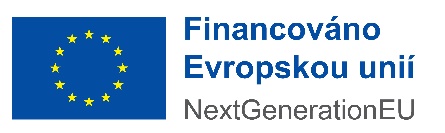 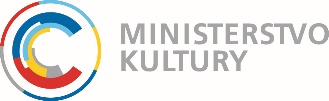 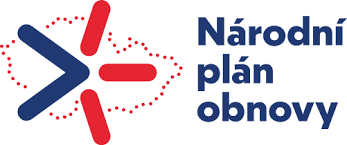 Pravidla pro používání:Kromě loga k RRF (resp. Next Generation EU) nesmí být ke zviditelnění podpory ze strany EU primárně využita žádná jiná vizuální identita ani logo. Znak musí zůstat zcela čitelný a samostatný a nelze jej upravit přidáním dalších vizuálních značek nebo textu. Pokud je znak EU zobrazen ve spojení s jiným logem, musí mít znak EU nejméně stejnou velikost (měřeno na výšku nebo šířku) jako největší z těchto dalších využitých log a musí mít obdobně viditelné umístění.Grafické normy dle pokynů jsou k dispozici na:https://ec.europa.eu/regional_policy/en/information/logos_downloadcenter/ V celém NPO se kromě obecného loga, znaku EU a loga NPO ČR, nepoužívají loga dalších subjektů (např. dodavatelů, subdodavatelů).Loga se vždy umísťují tak, aby byla zřetelně viditelná. Jejich umístění a velikost musí být úměrné rozměrům použitého materiálu nebo dokumentu. V souladu s prováděcím nařízením a metodikou k NPO týkající se publicity, musí být loga zobrazovaná na internetových stránkách vždy v barevném provedení a ve všech ostatních případech musí být použito barvené provedení, kdykoli je to možné. Monochromatickou verzi lze použít pouze v odůvodněných případech. Za odůvodněný případ použití monochromatického loga lze považovat případy, kdy jsou materiály tištěny na běžných kancelářských tiskárnách, a další případy, kdy materiál barevnou variantu neumožňuje, nebo by použití barevné verze log bylo nehospodárné, neekologické či neestetické.Pořízení černobílé kopie barevného originálu se nepovažuje za nedodržení pravidel publicity.Povinnost uvedení loga se nevztahuje na malé předměty, kde zobrazení plné verze není technicky proveditelné. Doporučené minimální rozměry loga EU definují pokyny uvedené výše.Obecné zásadyProti rozhodnutí poskytovatele není přípustné odvolání ani rozklad. Obnova řízení se nepřipouští. Přezkumné řízení se nepřipouští, s výjimkou postupu podle § 153 odst. 1 písm. a) správního řádu.Prostředky dotace musí být využívány efektivně, účelně a hospodárně v souladu s podmínkami rozhodnutí o poskytnutí dotace.MK si na základě ustanovení § 14k odst. 3 rozpočtových pravidel vyhrazuje, že může kdykoliv v průběhu řízení vyzvat žadatele o poskytnutí dotace k doložení dalších podkladů nebo údajů nezbytných pro vydání rozhodnutí o poskytnutí dotace. Lhůta na doložení dalších podkladů bude MK stanovena přiměřeně k povaze požadovaných dokladů.MK si na základě ustanovení § 14k odst. 4 rozpočtových pravidel vyhrazuje, že může žadateli o  poskytnutí dotace doporučit úpravu žádosti. Lze předpokládat, že upravené žádosti bude zcela vyhověno, pokud žadatel vyhoví tomuto doporučení.Na dotaci není právní nárok.MK upozorňuje, že na základě žádostí podaných mimo toto výběrové dotační řízení není možné poskytnout dotaci.Osobní údaje žadatele o poskytnutí dotace ze státního rozpočtu budou zpracovány MK v souladu se zákonem č. 110/2019 Sb., o zpracování osobních údajů a o změně některých zákonů, v platném znění, za účelem posouzení žádosti a reportování dle povinností určených NPO. Předání osobních údajů při reportování a dokládání naplnění milníku (identifikace zúčastněných osob) bude provedeno na základě písemného souhlasu podpořené osoby, tedy příjemce dotace.Údaje o poskytnutých dotacích a příjemcích dotací budou zveřejněny v Centrální evidenci dotací z rozpočtu MF (ZED), případně jiným způsobem podle platných právních předpisů a pokynů MF.MK upozorňuje na povinnost poskytovat statistické údaje podle zákona č. 89/1995 Sb., o státní statistické službě, v platném znění.Metodická podpora pro žadatele o podporu:Prosíme, abyste si před kontaktováním konkrétní referentky / referenta prostudovali zveřejněné uživatelské manuály k DP MK a seznam otázek a odpovědí: https://www.mkcr.cz/narodni-plan-obnovy-2663.html.Doplňující otázky k elektronickému systému podávání žádostí:Mgr. Anna Hejmová, oddělení umění MK, +420 604 265 577, anna.hejmova@mkcr.czDoplňující otázky k vyhlašovacím podmínkám:Tvůrčí projekty v oblasti literatury:Mgr. Radim Kopáč, oddělení literatury MK, +420 257 085 221, radim.kopac@mkcr.czTvůrčí projekty v oblasti výtvarného umění:Mgr. Jiří Najman, oddělení umění MK, +420 257 085 214, jiri.najman@mkcr.czStudijní pobyty:Mgr. Jiří Najman, oddělení umění MK, +420 257 085 214, jiri.najman@mkcr.czČíslo výzvy0318Komponenta4.5 Rozvoj kulturního a kreativního sektoruIniciativaStatus umělce / umělkyněTvůrčí projekty v oblasti literatury: vytvoření původního literárního díla / překlad literárního díla do českého jazykaTvůrčí projekty v oblasti výtvarného umění: vytvoření uměleckého dílaStudijní pobyty: celoživotní vzděláváníTermíny výzvyTvůrčí a studijní projekty realizované v roce 2024:Zveřejnění výzvy: 22. 11. 2023Příjem žádostí: 29. 11. 2023–5. 1. 2024 (do 15.00 hodin)AlokaceTvůrčí projekty literatura; tvůrčí projekty výtvarné umění; studijní pobyty: celkem 5 mil. KčIndikátory výzvyPočet podpořených fyzických osob – pracovníků KKS při realizaci vlastních tvůrčích či studijních projektůOdhadovaný počet podpořených osob za výzvu: 80Garant výzvyOdbor umění, knihoven a kreativních odvětví